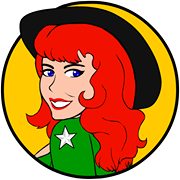 Texas Red Entertainment Trivia NightsWe provide live interactive audio and visual trivia nights, with original content and an entertaining host.Games we offer include Red’s Original Trivia, Friendly Feud, Name That Tune Trivia and Red’s Rowdy Rhymes.  We provide all equipment and supplies – we can use the venue’s televisions, or provide a projector.  We have our own sound systems.We provide a token gift to the winning team.We provide weekly promotional posts for your social media.We will provide posters for promoting the event, and post your events to Facebook and Eventbrite.The venue provides the prizes, typically drink tokens and/or gift certificates.Venue provides a $25 bar/food tab for the host.Gail & Billy Geetexasredentertainment@gmail.com512-415-7956Facebook.com/TexasRedEntertainment  Website: www.texasredentertainment.comHappy venues include:			Whitestone Brewery, Cedar Park	Rentsch Brewery, GeorgetownSuds Monkey, Dripping Springs		Barking Armadillo, GeorgetownLeander Beer Market			Fat Tuesdays, WaxahachieCelis Brewery, Austin	Big Apple Café, Fort WorthBarons Creek Wine Rooms	Southern Roots BrewingWanderlust Wine Collective	Tailgaters Sports Bar & Grill